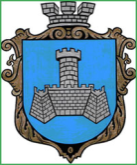 Українам. Хмільник  Вінницької областіР О З П О Р Я Д Ж Е Н Н Я МІСЬКОГО  ГОЛОВИ від 18 квітня  2024 р.                                                                     №185-рПро проведення   позачерговогозасідання виконкому міської ради      Розглянувши  службові записки начальника служби у справах дітей Хмільницької міської ради Тишкевича Ю.І.,начальника організаційного відділу Хмільницької міської ради Тендерис О.В.,начальника Управління ЖКГ та КВ Хмільницької міської ради Литвиненко І.С.,відповідно до п.10 статті 9 Закону України «Про правовий режим воєнного стану», п.п.2.2.3 пункту 2.2 розділу 2 Положення про виконавчий комітет Хмільницької міської ради 7 скликання, затвердженого  рішенням 46 сесії міської ради 7 скликання від 22.12.2017р. №1270, керуючись ст.42,ст.59 Закону України „Про місцеве самоврядування в Україні”:1.Провести  позачергове засідання виконавчого комітету  Хмільницької міської ради 19 квітня 2024 року о 10.00 год., на яке винести  питання:2.Загальному відділу Хмільницької міської ради(О.Прокопович)  довести це  розпорядження до членів виконкому міської ради та всіх зацікавлених суб’єктів.3.Контроль за виконанням цього розпорядження залишаю за собою.              Міський голова                         Микола ЮРЧИШИНС.МаташО.ПрокоповичН.Буликова1Про відзначення Подяками Хмільницького міського голови спортсменів Хмільницької міської територіальної громади                               Про відзначення Подяками Хмільницького міського голови спортсменів Хмільницької міської територіальної громади                               Доповідає:  Тендерис Оксана Володимирівна  Начальник організаційного відділу Хмільницької міської ради2Про розгляд заяви приватного виконавця виконавчого округу Вінницької області  Г.В.В. щодо реалізації нерухомого майна боржника Л.М.П. Про розгляд заяви приватного виконавця виконавчого округу Вінницької області  Г.В.В. щодо реалізації нерухомого майна боржника Л.М.П. Доповідає: Тишкевич Юрій Іванович       Начальник служби у справах дітей Хмільницької міської ради                    3Про розгляд заяв громадян А.М.І., О.С.Г., О.В.М. щодо укладення договору дарування квартири  Про розгляд заяв громадян А.М.І., О.С.Г., О.В.М. щодо укладення договору дарування квартири  Доповідає: Тишкевич Юрій Іванович                           Начальник служби у справах дітей Хмільницької міської ради                                        4Про розгляд ухвали  Хмільницького  міськрайонного суду Вінницької області від  _________ року по справі №  _______Про розгляд ухвали  Хмільницького  міськрайонного суду Вінницької області від  _________ року по справі №  _______Доповідає:  Тишкевич Юрій Іванович                          Начальник служби у справах дітей Хмільницької міської ради                    5Про внесення змін до рішення виконавчого комітету Хмільницької міської ради від 06.02.2024 року № 98 «Про розгляд заяв громадян Т.В.В., Д.О.С. щодо укладення договору купівлі-продажу земельної ділянки на ім’я малолітньої Т.Н.В.,  ____ року народження» Про внесення змін до рішення виконавчого комітету Хмільницької міської ради від 06.02.2024 року № 98 «Про розгляд заяв громадян Т.В.В., Д.О.С. щодо укладення договору купівлі-продажу земельної ділянки на ім’я малолітньої Т.Н.В.,  ____ року народження» Доповідає:  Тишкевич Юрій Іванович                          Начальник служби у справах дітей Хмільницької міської ради                    6Про розгляд клопотань юридичних та фізичних осіб з питань видалення деревонасаджень у населених пунктах Хмільницької міської територіальної громадиПро розгляд клопотань юридичних та фізичних осіб з питань видалення деревонасаджень у населених пунктах Хмільницької міської територіальної громадиДоповідає: Литвиненко Інна СергіївнаНачальник Управління житлово-комунального господарства та комунальної власності Хмільницької міської ради7Про внесення змін та доповнень до рішення виконавчого комітету міської ради від 28 березня 2024 року №192 «Про затвердження на 2024 рік переліку робіт та розподіл коштів, передбачених в міському бюджеті на виконання п.1.2 заходів  «Програми розвитку житлово-комунального господарства та благоустрою територій населених пунктів Хмільницької міської територіальної громади на 2022-2026 роки»Про внесення змін та доповнень до рішення виконавчого комітету міської ради від 28 березня 2024 року №192 «Про затвердження на 2024 рік переліку робіт та розподіл коштів, передбачених в міському бюджеті на виконання п.1.2 заходів  «Програми розвитку житлово-комунального господарства та благоустрою територій населених пунктів Хмільницької міської територіальної громади на 2022-2026 роки»Доповідає: Литвиненко Інна Сергіївна             Начальник Управління житлово-комунального господарства та комунальної власності Хмільницької міської ради8Про взяття П.Р.В. на квартирний облік на поліпшення житлових умовПро взяття П.Р.В. на квартирний облік на поліпшення житлових умовДоповідає:  Литвиненко Інна Сергіївна      Начальник Управління житлово-комунального господарства та комунальної власності Хмільницької міської ради  